Publicado en Madrid el 27/03/2017 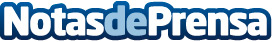 La vigilancia con etiquetado de seguridad para el control de artículos y mercancíasEmpresas de diferentes sectores de actividad apuestan por la vigilancia electrónica con etiquetado para el control de mercancíasDatos de contacto:SaulNota de prensa publicada en: https://www.notasdeprensa.es/la-vigilancia-con-etiquetado-de-seguridad-para Categorias: Logística Ciberseguridad Consumo Otras Industrias http://www.notasdeprensa.es